SCHÚZKY EKOTÝMU V MŠ PAMPELIŠKAŠKOLNÍ ROK 2021/2022Malý ekotým 21.10.2021 – schůzka zrušena (covid 19)Malý třídní Ekotým v MŠ Pampeliška – 4.11.2021Třída Ježečků má většinou v pátek eko aktivitu – třídění odpadků ve třídě, vynesení a vysypání tříděného odpadu do nedalekých kontejnerů. Tentokrát jsme to spojili i s delší vycházkou s prozkoumáváním okolí - cesta kolem rybníka vedla ke koním. Děti zajímalo, čeho se bojí, proč je tam elektrický ohradník, proč cizí koně nekrmíme. Vše jsme si vysvětlovali cestou okolo ohradníku.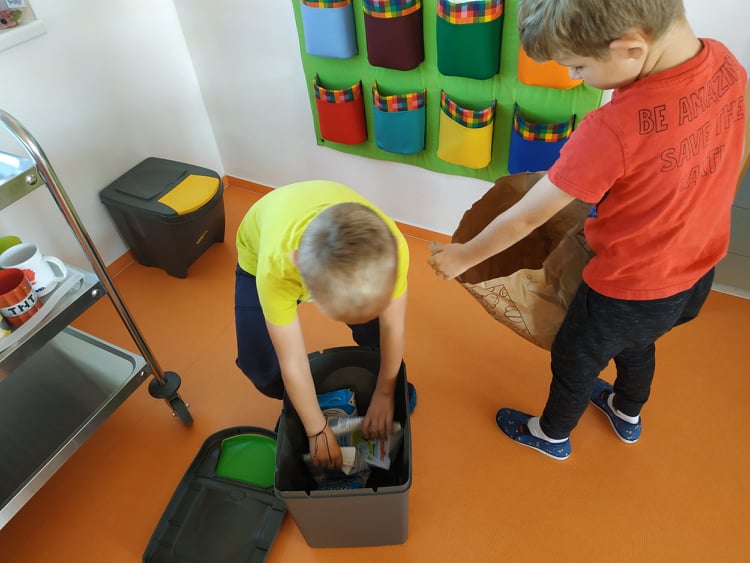 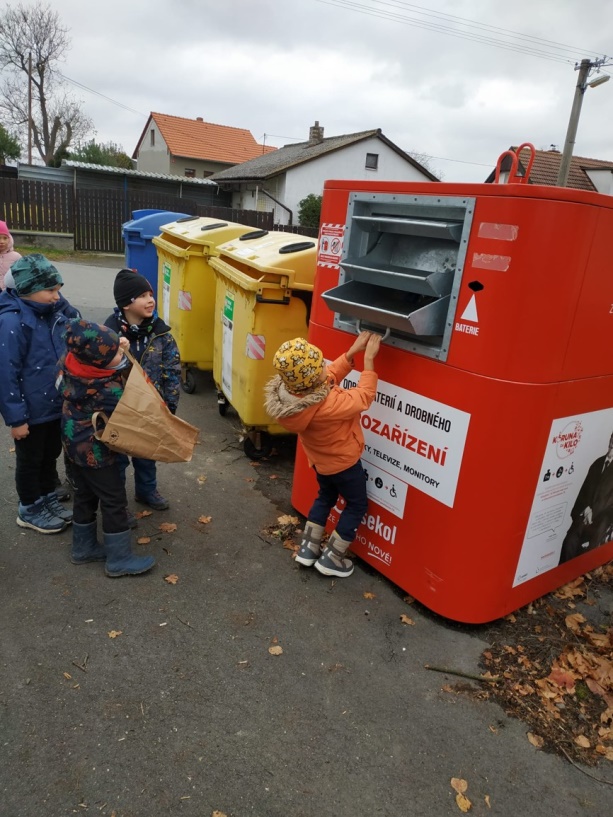 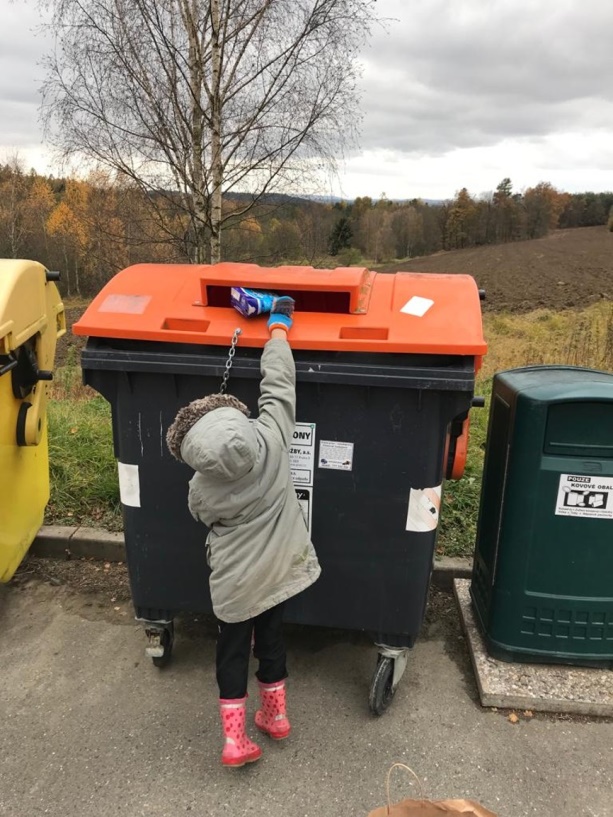 SETKÁNÍ VELKÉHO EKOTÝMU V MŠ PAMPELIŠKA 10. 11. 2021Přítomni:  Za pedagogické zaměstnance:	Šárka Vávrová (koordinátor EVVO, třída Ježečci)Za provozní zaměstnance: 		Gabriela JuskováZa rodiče: 				Musilová Anna (třída Ježečci – Musilová Mariana)					Pavlíková Andrea (PavlíkováKarolína)Sejtková Hana (třída Medvíďata – Sejtková Klára)Sejtková Anna (třída Medvíďata – Sejtková Ema)Alferyová Jiřina (třída Lištičky – Svobodová Josefína)Za dětský tým:	Ježečci -	Pavlíková KarolínaMichal Zeman (zapisovatel)Musilová Mariana (časoměřič)Lištičky - 	Kitzbergerová Kristýna Seznámení dětí a dospělých Ekotýmu MŠ Pampeliška ze všech tříd navzájem – jména, z které jsou třídyPředstavení cílů a plánů malého ekotýmu (Michal)Seznámení s činnostmi ekotýmu od září 2021 – recyklace, aktivity s dětmi, monitorink kontejnerů, akce ukliďme Česko, pěstování motýlů, badatelské vycházkyGrant – možnost získání peněz, nabídka paní Musilové s pomocí zpracování grantuVoda a její zásoby v MŠ – chybějící vodní prvek na zahraděVyužití rodičů a jejich zahradních přebytků – rozmnožené keře, květiny (plán na jaro 2022)Jarmark – nápad naplánovat na jaro 2022 – výnos použít na zahradu Termín dalšího setkání  Malý třídní Ekotým v MŠ Pampeliška 6. 1. 2022Eko tým se zabýval problémem - co s ním a kam s ním? Mysleli jsme tím vzniklé odpady po Vánocích. Jak to řešili rodiče s dětmi doma, co uděláme se stromečkem?Řešení dětí – Sklo od piva – vratné láhve do výkupu v obchoděPapíry od dárků – do pytle a pak vysypat do modrého kontejneruPolystyren z dárků – do plastůProvázky z dárků – hezké schovat na příště či na vyrábění, zbytek vyhodit do směsného odpaduJídlo, které se nesnědlo – zvířátkům doma (pes, kočka, slepice…)Cukroví, kterého bylo moc – do mrazáku na jinou příležitost, na jaře nám bude chutnatSTROMEK – umělý se složí a schová do krabice a uloží, živý rozřežeme na topení do krbu nebo na hromádku a v létě si upečeme buřty, stromky, které se neprodaly v obchodě, putují pro zvířata do ZOO.Venku pak proběhla likvidace velkého stromečku - polytechnické činnosti - rozřezání větví pilou, štípání malých větviček zahradními nůžkami, odvážení větví na hromadu na spálení.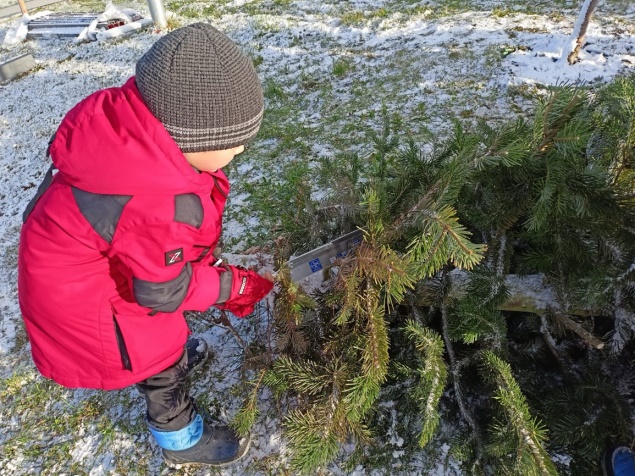 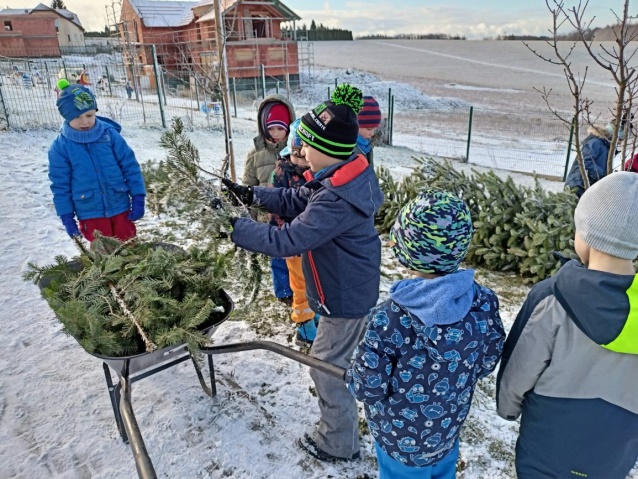 SETKÁNÍ MALÉHO  EKOTÝMU V MŠ PAMPELIŠKA 28. 2. 2022Přítomni:  Za pedagogické zaměstnance:	Šárka Vávrová (koordinátor EVVO, třída Ježečci)					Miroslava Čížkovská (učitelka, třída Medvíďata)Za dětský tým:			Michal Zeman (třída Ježečci)					Karolína Pavlíková (třída Ježečci)					Dora Pelechová (třída Veverky)					Emilie Grolmusová (třída Medvíďata)					Eva Derouet (třída Lištičky)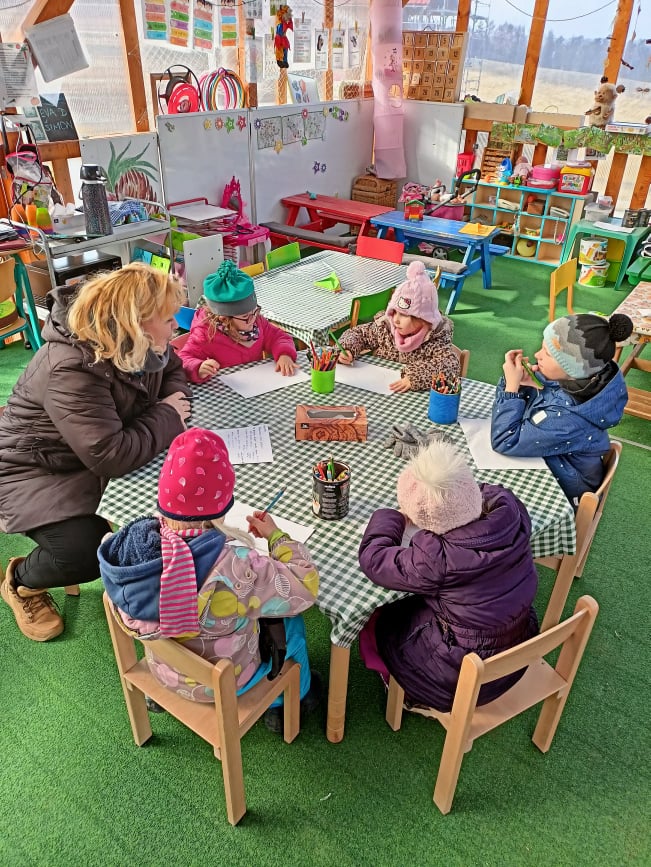 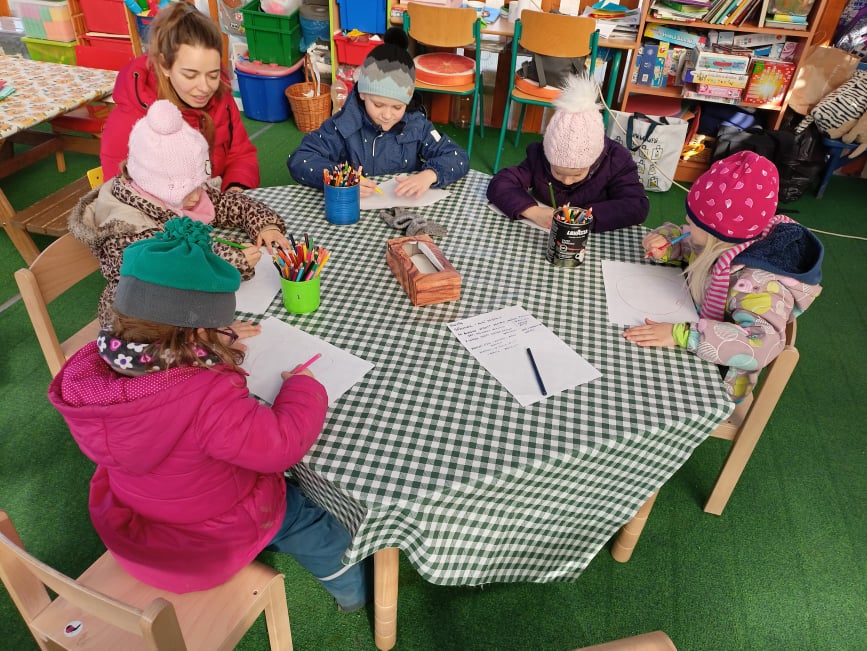 Malý ekotým v Pampelišce se tentokrát sešel venku v pergole lesní mateřské školy a bavil se na téma 			ZDRAVÉ JÍDLO S dětmi jsme nejprve prošli zahradu a zkontrolovali, co je ještě na záhoncích – zda je tam něco k jídlu. Našli jsme pouze malé cibulky a pár bylinek – malinkou petržel kudrnku a malou pažitku. Otázka byla, co musíme udělat, abychom měli co jíst?Odpověď dětí - ZASADIT SEMÍNKA.Domlouvali jsme se, co budou jednotlivé třídy sázet, co mají rádi. Určitě to budou ředkvičky, hrášky, okurky, rajčátka, ale i řepa, která minule moc pěkně vyrostla a řepánky z ní nám moc chutnaly..Řešili jsme také, co děláme se zbytky od zeleniny, s ohryzky od jablíček. Děti je nosí králíčkům, a co nesní králíci, odnesou do kompostu. A zbytky, co děti nesnědí za celý den ve školce? Ty se dávají do kyblíku pro slepičky.Nakonec jsme si namalovali ZDRAVÝ TALÍŘ, a co na něj patří.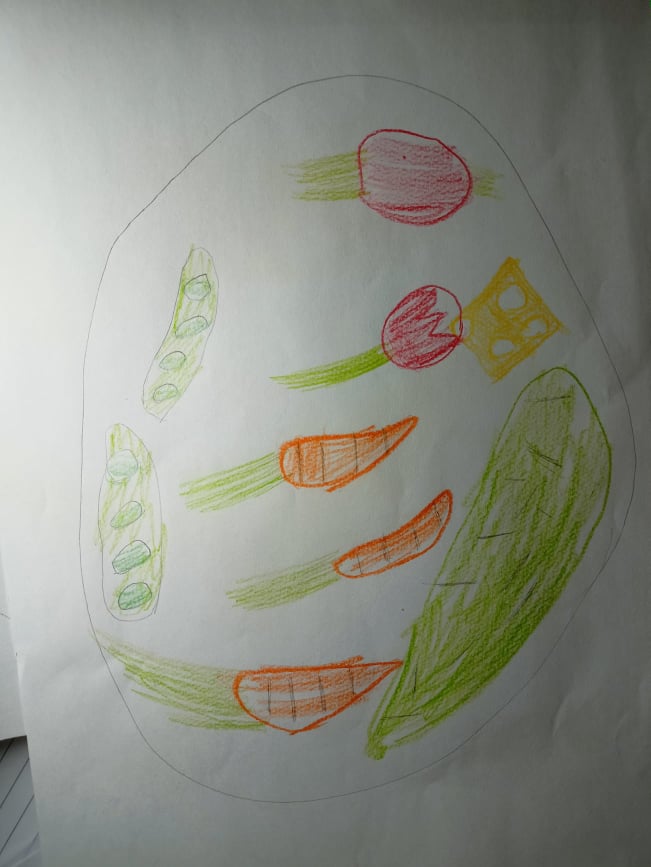 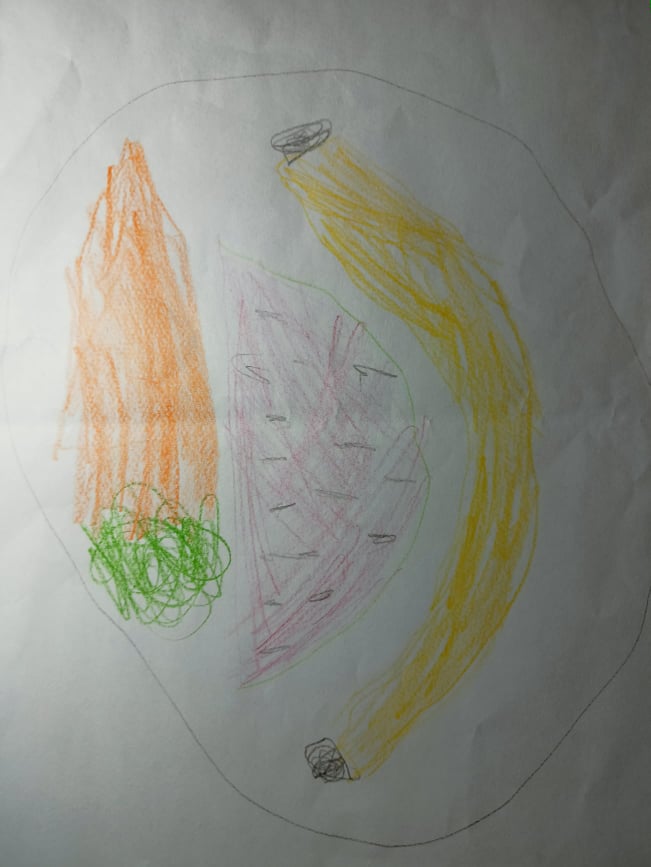 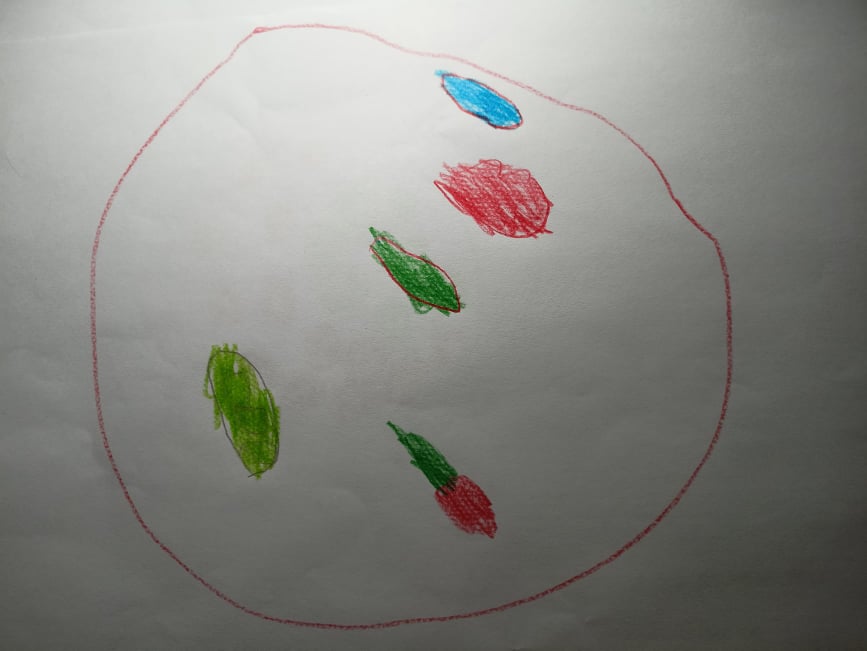 